Communiqué de presse actuel, 20 octobre 2021pour une publication immédiateSéminaire technique de la FEFCO, 20-22 octobre 2021Bella Center, Copenhague (Danemark)
Hunkeler Systeme AG, Stand A049Augmentation de l'efficacité dans l'évacuation du carton onduléHunkeler Systeme AG développe et construit des systèmes complets pour l'évacuation automatisée des déchets de production dans la fabrication d'emballage en carton ondulé. Les caractéristiques remarquables sont un environnement de travail sans poussière, une très faible consommation d'énergie et un fonctionnement rentable. Les systèmes sont précisément adaptés aux besoins de l'utilisateur.Avec sa technologie d'aspiration, de broyage et de compactage, Hunkeler Systeme AG couvre l'ensemble du flux de travail pour l'évacuation des déchets en aval des machines à découper et des poinçonneuses dans la transformation du carton ondulé. Les interfaces entre la machine de découpe et le système d'évacuation des déchets sont configurés en fonction des besoins des utilisateurs et intégrés dans les structures techniques existantes. L'encombrement du système d'évacuation complet est toujours réduit au minimum.Hunkeler Systeme AG utilise le principe de la dépression pour sa technologie d'aspiration. Le ventilateur est placé à l'extrémité d'une ligne. Cela crée un effet d'aspiration dans l'ensemble du système de tuyauterie. Il garantit que l'air de transport chargé de poussières ne puisse pas s'échapper des canalisations vers l'environnement de travail. La technologie des filtres à jet élimine la poussière de l'air, qui est nettoyé et reconduit soit dans les salles de production, soit dans l'environnement extérieur du bâtiment.Les lignes d'évacuation des déchets de Hunkeler Systeme AG sont hautement automatisées, du transfert des déchets au processus de broyage, à leur compactage dans des presses à balles, jusqu'à la grue portique, qui place les balles dans un stockage intermédiaire. L'ingénierie des systèmes est réalisée tant au niveau mécanique qu'électronique, répondant à des exigences élevées. Les ingénieurs logiciels de Hunkeler Systeme AG développent le contrôle du processus entièrement en interne. Les systèmes d'aspiration sont intelligemment reliés au système de contrôle Cube de Bobst. Cela permet de sélectionner tous les paramètres de la technologie de broyage directement sur le moniteur de la poinçonneuse.Bilan énergétique économique grâce au concept GreenlineLe concept Greenline de Hunkeler Systeme AG permet de contrôler le bilan énergétique d'un système d'aspiration en fonction de la demande. Par rapport aux systèmes qui fonctionnent en permanence à la même puissance, la consommation d'énergie est réduite jusqu'à 40 %. Les deux composants du Greenline Concept sont le système de réduction en énergie ESS et l'arrêt automatique ASA. L'ESS règle la consommation d'énergie d'un système d'aspiration en fonction de la demande. À tout moment, le ventilateur ne produit qu'autant de puissance que le volume d'air nécessaire à la production. Sur les machines de production qui ne sont pas actives pendant ce temps, les tuyauteries sont automatiquement fermées. En fonction de la charge du système, l'ESS augmente ou diminue la vitesse du ventilateur ; en conséquence, il faut fournir plus ou moins d'énergie électrique au système.Pour sa part, l'arrêt automatique ASA garantit qu'un système d'aspiration ne fonctionne que lorsque la puissance d'aspiration est requise. Des capteurs placés dans les canalisations mesurent la demande d'air. En cas d'interruption de la production, de mise en place d'une nouvelle tâche, de fin de poste ou d'arrêt de l'activité pendant le week-end, l'ASA désactive automatiquement le système d'aspiration.***www.hunkelersysteme.com((Nombre de caractères: 3476))((Illustration et légende))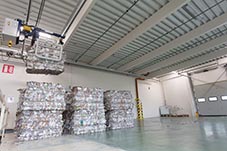 ((PM_FEFCO_Tech_Seminar_2021-1.jpg))Les lignes d'évacuation des déchets de Hunkeler Systeme AG sont hautement automatisées, du transfert des déchets au processus de broyage, au compactage dans les presses à balles, jusqu'à la grue portique, qui place les balles dans un stockage intermédiaire.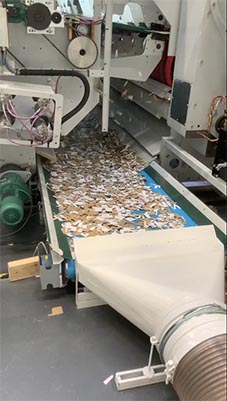 ((PM_FEFCO_Tech_Seminar_2021-2.tif))Les interfaces entre la poinçonneuse et le système d'évacuation sont intégrés dans les structures technologiques existantes de manière peu encombrante.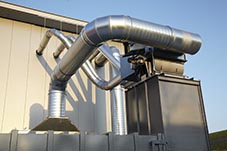 ((PM_FEFCO_Tech_Seminar_2021-3.jpg))Le concept Greenline de Hunkeler Systeme AG réduit la consommation d'énergie jusqu'à 40 % par rapport aux systèmes qui fonctionnent en permanence avec la même puissance.À propos de Hunkeler Systeme AGHunkeler Systeme AG, avec domicile à Wikon (Suisse), développe et construit des systèmes d'évacuation des déchets de différentes tailles. Les systèmes vont des petites presses à balles et des bennes autocompactantes, aux grands systèmes d'aspiration et de compactage et aux systèmes de haute sécurité pour la destruction des titres. Les clients de la société Hunkeler Systeme AG, active dans le monde entier, comprennent des entreprises commerciales et de services, des imprimeurs, des producteurs d'emballages, des revendeurs de déchets, des municipalités, des entreprises de transformation du bois, des plastiques et des métaux, des grands distributeurs et des institutions financières nationales.------------------------------------------------------------------------------------------------------------------------------Pour de plus amples informations, veuillez contacter :Hunkeler Systems AGErich HodelIndustriestrasse 24806 Wikon / SuisseTéléphone +41 62 745 77 77 (siège social)www.hunkelersysteme.com------------------------------------------------------------------------------------------------------------------------------